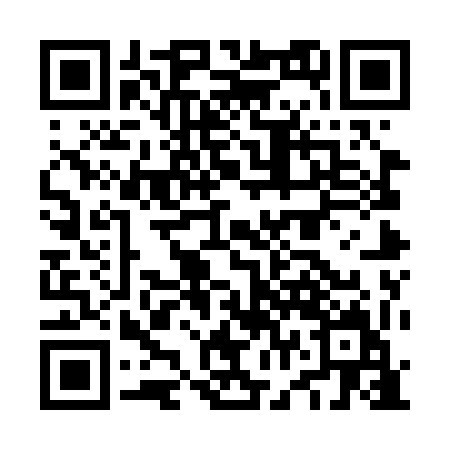 Ramadan times for Saunakula, EstoniaMon 11 Mar 2024 - Wed 10 Apr 2024High Latitude Method: Angle Based RulePrayer Calculation Method: Muslim World LeagueAsar Calculation Method: HanafiPrayer times provided by https://www.salahtimes.comDateDayFajrSuhurSunriseDhuhrAsrIftarMaghribIsha11Mon4:294:296:4712:304:076:146:148:2412Tue4:264:266:4512:304:096:166:168:2713Wed4:234:236:4212:294:116:196:198:2914Thu4:194:196:3912:294:136:216:218:3215Fri4:164:166:3612:294:156:246:248:3516Sat4:124:126:3312:294:176:266:268:3817Sun4:094:096:3012:284:196:286:288:4118Mon4:054:056:2712:284:216:316:318:4319Tue4:024:026:2412:284:236:336:338:4620Wed3:583:586:2112:274:256:356:358:4921Thu3:543:546:1812:274:266:386:388:5222Fri3:513:516:1512:274:286:406:408:5523Sat3:473:476:1212:274:306:436:438:5824Sun3:433:436:0912:264:326:456:459:0225Mon3:393:396:0612:264:346:476:479:0526Tue3:353:356:0312:264:366:506:509:0827Wed3:313:316:0012:254:386:526:529:1128Thu3:273:275:5712:254:396:546:549:1529Fri3:233:235:5412:254:416:576:579:1830Sat3:193:195:5112:244:436:596:599:2131Sun4:154:156:481:245:458:018:0110:251Mon4:104:106:451:245:468:048:0410:282Tue4:064:066:421:245:488:068:0610:323Wed4:014:016:391:235:508:098:0910:364Thu3:573:576:361:235:528:118:1110:405Fri3:523:526:331:235:538:138:1310:436Sat3:473:476:301:225:558:168:1610:477Sun3:433:436:281:225:578:188:1810:518Mon3:383:386:251:225:588:208:2010:569Tue3:323:326:221:226:008:238:2311:0010Wed3:273:276:191:216:028:258:2511:04